Asambleas de los Estados miembros de la OMPIQuincuagésima cuarta serie de reunionesGinebra, 22 a 30 de septiembre de 2014ORDEN DEL DÍA consolidado y anotadoaprobado por las AsambleasINTRODUCCIÓN1.	En el presente documento se enumeran los puntos de los órdenes del día de las 20 Asambleas y otros órganos (cuya lista figura en el documento A/54/INF/1 Rev.) de forma consolidada en el sentido de que cuando una cuestión concierne a más de una Asamblea u otro órgano, dicha cuestión figura como un único punto del orden del día.2.	Cada punto del orden del día está anotado.  Respecto de cada uno de ellos se indica lo siguiente:i)	las Asambleas y otros órganos interesados,ii)	el Presidente (de conformidad con el artículo 42 del Reglamento General de la OMPI),iii)	el o los documentos preparatorios, de haberlos.3.	Se propone que los siguientes puntos del orden del día sean examinados en las fechas que figuran a continuación:	Lunes 22 y martes 23
	de septiembre	puntos 1 a 5	Miércoles 24 de
	septiembre	puntos 6 a 14	Jueves 25 de
	septiembre	puntos 15 a 18	Viernes 26 de
	septiembre	puntos 19 a 25	Lunes 29 de
	septiembre	Reservado, en caso de que algún punto del 
		orden del día no haya quedado finalizado el 
		26 de septiembre, y para que la Secretaría pueda
		preparar los proyectos de informes	Martes 30 de
	septiembre	puntos 26 y 27.Cabe señalar que el presente calendario es meramente indicativo.  Las sesiones de la mañana tendrán lugar de las 10 a las 13 horas, las sesiones de la tarde se celebrarán de las 15 a las 18 horas y, de ser necesario, se organizarán sesiones nocturnas (de 19.00 a 21.30 horas) para finalizar las deliberaciones de los puntos del orden del día cuyo examen haya sido previsto para ese mismo día.Cabe señalar también que todo punto del orden del día podrá ser objeto de debate en cualquiera de los días comprendidos entre el 22 y el 30 de septiembre de 2014, previa decisión del Presidente, conforme a lo dispuesto en el Reglamento General de la OMPI.LISTA DE PUNTOS DEL ORDEN DEL DÍAApertura de la serie de reunionesElección de las MesasAprobación del orden del díaInforme del Director GeneralDeclaraciones generalesÓrganos rectores y cuestiones institucionalesAdmisión de observadoresNombramiento de los Directores Generales Adjuntos y de los Subdirectores GeneralesProyectos de orden del día de los períodos ordinarios de sesiones de 2015 de la Asamblea General de la OMPI, la Conferencia de la OMPI, la Asamblea de la Unión de París y la Asamblea de la Unión de BernaAuditoría y supervisiónInforme de la Comisión Consultiva Independiente de Supervisión (CCIS) de la OMPIInforme del Auditor ExternoReseña anual del Director de la División de Auditoría y Supervisión InternasASUNTOS RELATIVOS AL PRESUPUESTO POR PROGRAMASInforme sobre el Comité del Programa y Presupuestocomités de la OMPI y marco normativo internacionalInforme del Comité de Desarrollo y Propiedad Intelectual (CDIP) y reseña sobre la aplicación de las recomendaciones de la Agenda para el Desarrollo Examen de la posibilidad de convocar una conferencia diplomática para la adopción de un tratado sobre el Derecho de los diseños (DLT)Asuntos relativos al Comité Permanente de Derecho de Autor y Derechos Conexos (SCCR)Asuntos relativos al Comité Intergubernamental sobre Propiedad Intelectual y Recursos Genéticos, Conocimientos Tradicionales y Folclore (CIG)Informes sobre los demás comités de la OMPIi)	Comité Permanente sobre el Derecho de Patentes (SCP);ii)	Comité Permanente sobre el Derecho de Marcas, Diseños Industriales e Indicaciones Geográficas (SCT); iii)	Comité de Normas Técnicas de la OMPI (CWS);  yiv)	Comité Asesor sobre Observancia (ACE)SERVICIOS DE PROPIEDAD INTELECTUAL DE ALCANCE MUNDIALSistema del PCTSistema de MadridSistema de La HayaAsesoramiento del Comité de Coordinación de la OMPI a la Asamblea de la Unión de Lisboa en relación con la convocación de una conferencia diplomática para la adopción de un Arreglo de Lisboa revisado sobre las denominaciones de origen y las indicaciones geográficas en 2015Sistema de LisboaCentro de Arbitraje y Mediación de la OMPI, y nombres de dominioASUNTOS RELATIVOS AL PERSONALInforme anual sobre recursos humanosEstatuto y Reglamento del Personal:  Enmiendas al Estatuto del Personal para su aprobación;  notificación de enmiendas al Reglamento del PersonalClausura de la SERIE DE REUNIONESAprobación del informe general y de los informes de los demás órganos rectores  Clausura de la serie de reunionesorden del día consolidado y anotadoPunto 1	APERTURA DE LA SERIE DE REUNIONESAsambleas y otros órganos interesados:	TodosPresidente:	El Presidente de la Asamblea GeneralDocumento:	A/54/INF/1 Rev. (Información general)Punto 2	ELECCIÓN DE LAS MESASAsambleas y otros órganos interesados:	Comité de Coordinación de la OMPI, Comité Ejecutivo de la Unión de París y Comité Ejecutivo de la Unión de BernaPresidente:	El Presidente de la Asamblea GeneralDocumento:	A/54/INF/4 (Mesas)Punto 3	APROBACIÓN DEL ORDEN DEL DÍAAsambleas y otros órganos interesados:	TodosPresidente:	El Presidente de la Asamblea GeneralDocumento:	El presente documentoPunto 4	INFORME DEL DIRECTOR GENERALAsambleas y otros órganos interesados:	TodosPresidente:	El Presidente de la Asamblea GeneralDocumento:	NingunoPunto 5	DECLARACIONES GENERALESAsambleas y otros órganos interesados:	TodosPresidente:	El Presidente de la Asamblea GeneralDocumento:	NingunoÓRGANOS RECTORES Y CUESTIONES INSTITUCIONALESPunto 6	ADMISIÓN DE OBSERVADORESAsambleas y otros órganos interesados:	TodosPresidente:	El Presidente de la Asamblea GeneralDocumento:	A/54/2 (Admisión de observadores)Punto 7	NOMBRAMIENTO DE LOS DIRECTORES GENERALES ADJUNTOS Y DE LOS SUBDIRECTORES GENERALESAsambleas y otros órganos interesados:	Comité de Coordinación de la OMPI Presidente:	El Presidente del Comité de CoordinaciónDocumento:	WO/CC/70/2 (Nombramiento de los Directores Generales Adjuntos y de los Subdirectores Generales)Punto 8	PROYECTOS DE ORDEN DEL DÍA DE LOS PERÍODOS ORDINARIOS DE SESIONES DE 2015 DE LA ASAMBLEA GENERAL DE LA OMPI, LA CONFERENCIA DE LA OMPI, LA ASAMBLEA DE LA UNIÓN DE PARÍS Y LA ASAMBLEA DE LA UNIÓN DE BERNAAsambleas y otros órganos interesados:	Comité de Coordinación de la OMPI, Comité Ejecutivo de la Unión de París y Comité Ejecutivo de la Unión de BernaPresidente:	El Presidente del Comité de CoordinaciónDocumento:	A/54/3 Rev. (Proyectos de orden del día de los períodos ordinarios de sesiones de 2015 de la Asamblea General de la OMPI, la Conferencia de la OMPI, la Asamblea de la Unión de París y la Asamblea de la Unión de Berna)Auditoría y supervisiónPunto 9	INFORME DE LA COMISIÓN CONSULTIVA INDEPENDIENTE DE SUPERVISIÓN DE LA OMPI (CCIS)Asambleas y otros órganos interesados:	Asamblea GeneralPresidente:	El Presidente de la Asamblea GeneralDocumentos:	WO/GA/46/1 (Informe de la Comisión Consultiva Independiente de Supervisión de la OMPI (CCIS))	A/54/5 (Lista de decisiones adoptadas por el Comité del Programa y Presupuesto en su 22ª sesión (1 a 5 de septiembre de 2014))Punto 10	INFORME DEL AUDITOR EXTERNOAsambleas y otros órganos interesados:	TodosPresidente:	El Presidente de la Asamblea GeneralDocumentos:	A/54/4 (Informe del Auditor Externo)	A/54/5 (Lista de decisiones adoptadas por el Comité del Programa y Presupuesto en su 22ª sesión (1 a 5 de septiembre de 2014))Punto 11	RESEÑA ANUAL DEL DIRECTOR DE LA DIVISIÓN DE AUDITORÍA Y SUPERVISIÓN INTERNASAsambleas y otros órganos interesados:	Asamblea GeneralPresidente:	El Presidente de la Asamblea GeneralDocumentos:	WO/GA/46/2 (Reseña anual del Director de la División de Auditoría y Supervisión Internas (DASI))	A/54/5 (Lista de decisiones adoptadas por el Comité del Programa y Presupuesto en su 22ª sesión (1 a 5 de septiembre de 2014))ASUNTOS RELATIVOS AL PRESUPUESTO POR PROGRAMASPunto 12	INFORME SOBRE EL COMITÉ DEL PROGRAMA Y PRESUPUESTOAsambleas y otros órganos interesados:	Todos Presidente:	El Presidente de la Asamblea GeneralDocumentos:	A/54/6 Rev.2 (Informe sobre el rendimiento de los programas en 2012/13)	A/54/7 (Marco de rendición de cuentas de la OMPI)	A/54/8 (Informe de gestión financiera del bienio 2012/13)	A/54/9 (Situación relativa al pago de las contribuciones al 1 de septiembre de 2014)	A/54/10 (Informe financiero anual y estados financieros de 2013)	A/54/11 (Informe sobre la marcha del proyecto de construcción del nuevo edificio y del proyecto de construcción de la nueva sala de conferencias)	A/54/12 (Oficinas en el exterior)	WO/GA/46/11 (Propuestas de modificación del Reglamento Financiero y de la Reglamentación Financiera)	A/54/5 (Lista de decisiones adoptadas por el Comité del Programa y Presupuesto en su 22ª sesión (1 a 5 de septiembre de 2014))comités de la OMPI y marco normativo internacionalPunto 13	INFORME DEL COMITÉ DE DESARROLLO Y PROPIEDAD INTELECTUAL (CDIP) Y RESEÑA SOBRE LA APLICACIÓN DE LAS RECOMENDACIONES DE LA AGENDA PARA EL DESARROLLOAsambleas y otros órganos interesados:	Asamblea GeneralPresidente:	El Presidente de la Asamblea GeneralDocumentos:	WO/GA/46/3 (Informe del Comité de Desarrollo y Propiedad Intelectual (CDIP) y Reseña de la aplicación de las recomendaciones de la Agenda para el Desarrollo)
WO/GA/46/4 (Descripción de la contribución de los órganos pertinentes de la OMPI a la aplicación de las recomendaciones que les incumben de la Agenda para el Desarrollo)	WO/GA/46/10 (Decisión sobre asuntos relativos al Comité de Desarrollo y Propiedad Intelectual (CDIP))Punto 14	EXAMEN DE LA POSIBILIDAD DE CONVOCAR UNA CONFERENCIA DIPLOMÁTICA PARA LA ADOPCIÓN DE UN TRATADO SOBRE EL DERECHO DE LOS DISEÑOSAsambleas y otros órganos interesados:	Asamblea GeneralPresidente:	El Presidente de la Asamblea GeneralDocumento:	WO/GA/46/9 (Asuntos relativos a la convocación de una conferencia diplomática para la adopción de un tratado sobre el Derecho de los diseños)Punto 15	ASUNTOS RELATIVOS AL COMITÉ PERMANENTE DE DERECHO DE AUTOR Y DERECHOS CONEXOS (SCCR)Asambleas y otros órganos interesados:	Asamblea GeneralPresidente:	El Presidente de la Asamblea GeneralDocumento:	WO/GA/46/5 (Informe sobre la labor del Comité Permanente de Derecho de Autor y Derechos Conexos)Punto 16	ASUNTOS RELATIVOS AL COMITÉ INTERGUBERNAMENTAL SOBRE PROPIEDAD INTELECTUAL Y RECURSOS GENÉTICOS, CONOCIMIENTOS TRADICIONALES Y FOLCLORE (CIG)Asambleas y otros órganos interesados:	Asamblea GeneralPresidente:	El Presidente de la Asamblea GeneralDocumento:	WO/GA/46/6 (Asuntos relativos al Comité Intergubernamental sobre Propiedad Intelectual y Recursos Genéticos, Conocimientos Tradicionales y Folclore (CIG))Punto 17	INFORMES SOBRE LOS DEMÁS COMITÉS DE LA OMPIAsambleas y otros órganos interesados:	Asamblea GeneralPresidente:	El Presidente de la Asamblea GeneralDocumento:	WO/GA/46/7 Rev. (Informes sobre los demás comités de la OMPI)SERVICIOS DE PROPIEDAD INTELECTUAL DE ALCANCE MUNDIALPunto 18	SISTEMA DEL PCT Asambleas y otros órganos interesados:	Asamblea de la Unión del PCT Presidente:	El Presidente de la Asamblea de la Unión del PCT Documentos:	PCT/A/46/1 (Grupo de Trabajo del PCT:  Informe de la séptima reunión)	PCT/A/46/2 (Tareas relacionadas con la calidad desempeñadas por las Administraciones internacionales)	PCT/A/46/3 (Propuestas de modificación del Reglamento del PCT)	PCT/A/46/4 (Procedimiento de designación de Administraciones encargadas de la búsqueda internacional y del examen preliminar internacional en virtud del PCT)	PCT/A/46/5 (Designación de la Oficina de Propiedad Intelectual de Singapur en calidad de Administración encargada de la búsqueda internacional y del examen preliminar internacional en virtud del PCT)Punto 19	SISTEMA DE MADRIDAsambleas y otros órganos interesados:	Asamblea de la Unión de MadridPresidente:	El Presidente de la Asamblea de la Unión de MadridDocumentos:	MM/A/48/1 (Informe sobre la marcha de las actividades del programa de modernización de las tecnologías de la información (Sistema de registro internacional de Madrid))
MM/A/48/2 (Informe sobre la marcha de las actividades relativas a la base de datos sobre productos y servicios del Sistema de Madrid)	MM/A/48/3 (Propuestas de modificación del Reglamento Común del Arreglo de Madrid relativo al Registro Internacional de Marcas y del Protocolo concerniente a ese Arreglo)Punto 20	SISTEMA DE LA HAYAAsambleas y otros órganos interesados:	Asamblea de la Unión de La HayaPresidente:	El Presidente de la Asamblea de la Unión de La HayaDocumentos:	H/A/34/1 (Informe sobre la marcha de las actividades del programa de modernización de las tecnologías de la información (Sistema de registro internacional de La Haya)	H/A/34/2 (Asuntos relativos al desarrollo jurídico del Sistema de La Haya)Punto 21	ASESORAMIENTO DEL COMITÉ DE COORDINACIÓN DE LA OMPI A LA ASAMBLEA DE LA UNIÓN DE LISBOA EN RELACIÓN CON LA CONVOCACIÓN DE UNA CONFERENCIA DIPLOMÁTICA PARA LA ADOPCIÓN DE UN ARREGLO DE LISBOA REVISADO SOBRE LAS DENOMINACIONES DE ORIGEN Y LAS INDICACIONES GEOGRÁFICAS EN 2015Asambleas y otros órganos interesados:	Comité de Coordinación de la OMPI Presidente:	El Presidente del Comité de Coordinación Documento:	WO/CC/70/4 (Propuesta de los Estados Unidos de América para la inclusión de un punto suplementario en el orden del día, titulado “Asesoramiento del Comité de Coordinación de la OMPI a la Asamblea de la Unión de Lisboa en relación con la convocación de una conferencia diplomática para la adopción de un Arreglo de Lisboa revisado sobre las denominaciones de origen y las indicaciones geográficas en 2015”)Punto 22	SISTEMA DE LISBOAAsambleas y otros órganos interesados:	Asamblea de la Unión de LisboaPresidente:	El Presidente de la Asamblea de la Unión de LisboaDocumentos:	LI/A/31/1 (Revisión del Sistema de Lisboa)	LI/A/31/2 (Propuesta de actualización de la tabla de tasas en el marco de la Regla 23 del Reglamento del Arreglo de Lisboa)Punto 23	CENTRO DE ARBITRAJE Y MEDIACIÓN DE LA OMPI, Y NOMBRES DE DOMINIOAsambleas y otros órganos interesados:	Asamblea GeneralPresidente:	El Presidente de la Asamblea GeneralDocumento:	WO/GA/46/8 (Centro de Arbitraje y Mediación de la OMPI, y nombres de dominio) ASUNTOS RELATIVOS AL PERSONALPunto 24	INFORME ANUAL SOBRE RECURSOS HUMANOSAsambleas y otros órganos interesados:	Comité de Coordinación de la OMPI Presidente:	El Presidente del Comité de Coordinación Documentos: 	WO/CC/70/1 (Informe anual sobre recursos humanos)	A/54/5 (Lista de decisiones adoptadas por el Comité del Programa y Presupuesto en su 22ª sesión (1 a 5 de septiembre de 2014))Punto 25	ESTATUTO Y REGLAMENTO DEL PERSONAL:  ENMIENDAS AL ESTATUTO DEL PERSONAL PARA SU APROBACIÓN;  NOTIFICACIÓN DE ENMIENDAS AL REGLAMENTO DEL PERSONALAsambleas y otros órganos interesados:	Comité de Coordinación de la OMPIPresidente:	El Presidente del Comité de CoordinaciónDocumento:	WO/CC/70/3 (Estatuto y Reglamento del Personal:  Enmiendas al Estatuto del Personal para su aprobación;  notificación de enmiendas al Reglamento del Personal)Clausura de la serie de reunionesPunto 26	APROBACIÓN DEL INFORME GENERAL Y DE LOS INFORMES DE LOS DEMÁS ÓRGANOS RECTORESAsambleas y otros órganos interesados:	TodosPresidente:	El Presidente de la Asamblea GeneralDocumentos:	Los proyectos de informePunto 27	CLAUSURA DE LA SERIE DE REUNIONESAsambleas y otros órganos interesados: 	TodosPresidente: 	El Presidente de la Asamblea GeneralDocumento: 	Ninguno[Fin del documento]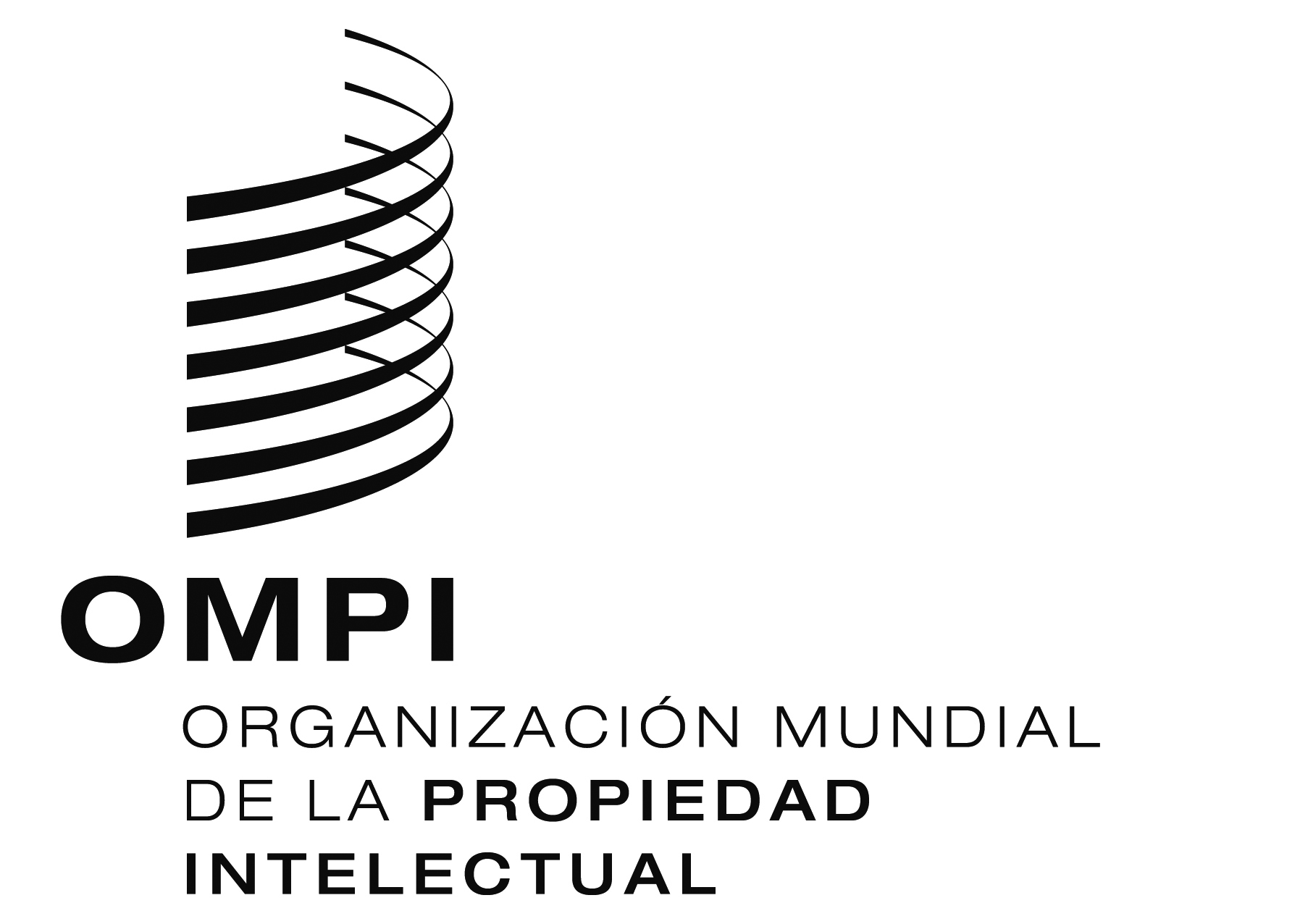 Sa/54/1a/54/1a/54/1ORIGINAL:  INGLÉSORIGINAL:  INGLÉSORIGINAL:  INGLÉSfecha: 22 DE SEPTIEMBRE DE 2014fecha: 22 DE SEPTIEMBRE DE 2014fecha: 22 DE SEPTIEMBRE DE 2014